2020 茅台酒厂（行测）模拟卷一参考答案第一部分 言语理解与表达1.【答案】C。解析：分析可知，空缺处所填词语应与“反讽和隐喻”构成反义关系，“轻描淡写”和“指桑骂槐”明显不合要求，由此排除 A、D。“开门见山”比喻说话或写文章直截了当入题，不拐弯抹角；“直抒胸臆”指直率地抒发自己的思想感情。由“反讽和暗喻”、“嬉笑的态度”和“严肃的发言”可知，句意侧重的是用什么样的方式来表达，而不是如何入题，所以此处选“直抒胸臆”更恰当。故本题答案为 C。2.【答案】D。解析：“同日而语”指放在同一时间谈论；“一视同仁”表示对人同样看待，不分亲疏厚薄。题干对比的是贫困地区与城市的教学资源和升学机会，这两个成语与句意不符，由此可排除 A、B。“形单影只”形容孤独，没有伴侣；“单枪匹马”指单独行动，没有别人帮助。从词义来看，“单枪匹马”用来修饰“硬闯”更恰当。故本题答案为 D。3.【答案】B。解析：本题可从第二空入手，“忘却”、“掩盖”明显不能与“裂缝”相搭配，由此排除 A、C。与“修复”相比，表示使愈合的“弥合”与“裂缝”搭配更恰当。且“流失”也符合句意。故本题答案为 B。4.【答案】B。解析：先看第二空，分析可知，“必须________个人的感觉及经验”应与“回避个人化的东西”构成对应，“吸取”、“借助”均不合句意，由此可排除 A、C 两项。再看第一空，由“回避个人化的东西”可知，第一空填“自信”不恰当，排除D。故本题答案为 B。5.【答案】A。解析：由前面的“平时训练有素、实力雄厚”可知，詹森是确有实力，不是“平时感觉良好”，由此排除 C。“平时能力”与“良好”搭配不当，由此排除 D。“患得患失”指对于个人的利害得失斤斤计较，“畏首畏尾”指怕这怕那，形容疑虑过多。由后面的“不贪求成功，只求正常地发挥自己的水平”可知，第三空填“患得患失”更恰当。故本题答案为 A。6.【答案】A。解析：第一空与前文的“省去了求证环节”相对应，填“直接”或“随意”比较合适，故答案在 A、B 中间选。“反省”针对的主语是人，而此处主语是“公开透明的传播渠道”，故排除 B，答案为 A。7.【答案】C。解析：第一空，“跨越”与“新兴的太空旅游等服务”不搭配，排除 B。第二空，根据“太空活动的各项技术往往都具备向其他行业转化的潜能”可知，1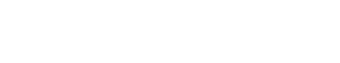 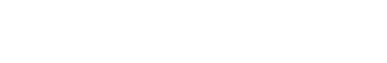 句子说的是太空经济与科技、社会进步和产业发展之间有着很强的联系，“对比”不合句意，排除 A，“关联”比“互补”更契合句意，故答案为 C。8.【答案】D。解析：此题可用对应分析法来解。与“急功近利，注重眼前的实惠，难耐寂寞，对空间效应的追求远大于对时间验证的关注”相对应，第二空只能填“欠缺”、“缺乏”。“创作倾向”为固定搭配，故本题答案为 D。9.【答案】A。解析：“催促”指使赶快进行某事或使某事的进程加快，“催化”比喻某举措对事物发展变化起促进作用，“催发”指催促出发。此三个词语都不符合句义，排除。“催生”指用药物或其他方法促使胎儿快速产出，也比喻催促某事物问世。句中说的是政府通过建立良好的市场环境，催促优秀的跨国能源企业集团的产生。故“催生”符合句义，答案为 A。10.【答案】C。解析：第一空中，“应用”常与理论、技术等搭配；“采用”常与方法等搭配。此处应选“应用”，排除 B、D。第二空中，“齐头并进”指几个事情或多方面不分先后地同时进行；“双管齐下”比喻做一件事两个方面同时进行或两种方法同时使用。“双管齐下”所包含的两种方法同时使用的意思与句中药补、食补兼顾的中医理论更相符。本题答案为 C。11.【答案】A。解析：文段首先提出金砖国家在现阶段的经济发展中面临一些困难，然后提出解决这些困难的方法是充分发挥金融的核心作用，深化金融合作，故本题答案为 A。12.【答案】D。解析：根据文段中划线的“这里”前的句子“来到阿拉斯加和育空地区的非冻土地带居住下来，有的继续向北美东南部扩散，直到大西洋沿岸和南美尖端”可知，“这里”指的是美洲。故答案为 D。13.【答案】D。解析：文段首句指出读书与看电影、看录像、听音乐会不同，后者“可以美味地共享”，前者“只可独啜”。由“独啜”与“共享”的对比以及“你感觉他只在为你而歌唱”可知，文段主要说明的是阅读的魅力需独自品味，即本题答案为 D。14.【答案】D。解析：根据句子的表述，6 句抛鸡蛋的基本要求和 5 句抛鸡蛋需要的品质应紧接在④句的后面，由此排除 A、B。①句“同样需要这些品质”，指的是⑤句中的“耐心、毅力、练习和计划”，故①句应紧跟在⑤句之后。且②句属于论述后的结论句，不应放在段首，故排除 C。故本题答案为 D。15.【答案】D。解析：此题可以用就近原则来解。分析可知，“正是在这一历史语境中”中的“历史语境”指的便是前面提到的“遭遇了深刻的文化身份危机，不断被误读、曲解和妖魔化”，故本题答案为 D。216.【答案】C。解析：原文说的是“只有保护和重视自己的传统文化才能生存而不被别的国家和民族所同化”，而非“强化文化的同化能力”，故 C 项的表述与文段所表达的意义不符。17.【答案】A。解析：文段首先说西方人以前对中国不了解，认为中国很神秘，对中国充满了想象；接着说现在西方看中国，想象成分也不少。由此可知，文段主要说的是西方人仍然不了解中国，在认识上仍然存在偏差。故答案为 A。B 项“还停留在马可·波罗时期”与文段“现在，西方看中国，真实的成分有”不相符合；C 项不是文段主要说明的内容；D 项在文段中没有体现。18.【答案】D。解析：文段首先说制度的根本目的就是要解决两个基本问题：一是激励机制问题，二是协调问题；接着说世界上并不存在一种标准的制度，只要能解决以上两个基本问题就是好制度。故文段论述的核心是制度，A、C 两项都偏离了这个核心，排除。B 项仅概括了文段的一部分内容，不如 D 项概括全面。故答案为 D。19.【答案】B。解析：文段指出作者原以为历史的大部分领域都已经被研究过了，后来发现并非如此，几乎每一个人、每一段历史，都有被历史学家疏忽的地方，仍然有大量可供研究的空白存在。故概括起来就是 B 项“历史研究依然大有可为”。A、C、D 三项都无法从文中得出。故答案为 B。20.【答案】B。解析：文段先列出发达国家和发展中国家的最终消费支出在 GDP的所占比重，接着列出我国的比重，通过对比，得出我国“国民消费在国民经济中所占比重大大低于国际平均水平”，故由此可推知，需要进一步提高国民消费水平。A、C两项与文意相反，排除。D 项“积极提倡超前消费”无法从文中得出，且“力争超越发达国家 80％的消费指标”比较夸张，有好高骛远之嫌。故答案为 B。21.【答案】B。解析：文段指出某市出台限购令，刚开始时不少网友都表示支持，抱有期望，但出台一个月后，近 7 成网友表示不满意，认为限购令没有达到自己的期望效果。故整段文字主要说明的是网友对限购令的看法，即答案选 B。A、D 两项只是文段的部分内容，概括不全面。C 项没有抓住文段的主体，文段主要说的是网友的看法，而非限购令的效果。故答案选 B。22.【答案】D。解析：文段共三句话，首句指出在企业舆情事件中，企业家的行为备受舆论关注；次句说明企业舆情应对中，采取什么态度比较好；尾句说明企业家在舆情应对中的表现情况。故整段文字重点阐述的对象是企业家舆情应对，答案为 D。文段主要针对的是企业家，B、C 两项都说的是企业，不符合，排除。A 项迷惑性比较大，但“企业家舆论形象”范围太大，而文段主要针对的是在企业舆情事件中，企业家的应对问题。故 A 项不如 D 项准确。323.【答案】B。解析：对特定概念的解释，需首先抓住该概念的本质属性。沙尘暴的本质是一种天气现象。四个选项中体现了这一点的只有 B 项，再对比可知 B 项表述与文段内容相符合，故答案为 B。24.【答案】A。解析：文段首先提出英国研究人员发现：唾液中免疫球蛋白 A 的数量与人体的免疫力呈正相关，接着用他们的具体试验说明了这个结论。题目问的是研究的意义，医学研究的意义在于为人们的健康服务，故此项研究的意义在于告诉人们通过检测唾液中免疫球蛋白 A 的数量能判断自身的免疫力状况，从而及时调整自己的身体状况。故答案为 A。B 项虽然能够从此项研究中得出，但并不是该研究的意义。C、D 两项并不能由文段得出。25.【答案】C。解析：由文段尾句“不再有普遍适用的意义”可知，A 项“具有相当的可信度”、D 项“可以在现代地震研究中得到有效利用”与文意不符，排除 A、D。B 项“背道而驰”的说法在文段中没有体现，排除。故答案为 C。26.【答案】D。解析：文段中“但不算白费力，至少，我知道了这只苹果不属于我”点明寓意，与此表述最相符的是 D 项。27.【答案】D。解析：由“自觉不自觉地朝背离历史叙事的方向走去”可推知 A项正确。由“也在从话本的语言文字传统逐步演进的道路上朝着背离文言传统的方向走去”可推知 B 项正确。由“中国的小说家汲取各种语言文字形式的养分”可推知 C 项正确。D 项“完全走向背离传统的另一条创作之路”说法过于绝对，在文中找不到依据，文段只说小说摆脱了传统的历史叙事方式和文言语言形式。故答案为 D。28.【答案】A。解析 ：B 项与原文“不是公司独有的某种技术或工艺”不符，排除；C 项与“它难以被竞争对手所复制”不符，排除；D 项与“一个公司凭借核心能力才能持续为客户提供独特的价值和利益”不符，排除；故答案为 A。29.【答案】B。解析：判断该题，可以运用排除法。可以比较所给四个选项，比较“基于互利互助的实用功能”“邻里和睦”“有归属感和认同感”“会有精神家园之感”这四方面的逻辑关系，根据这四者的关系考虑，可以确定答案为 B 项。30.【答案】D。解析：本题主要考查语句衔接。本语段的主要内容是“古代眼镜”，根据横线前的“所以”，便知横线处是在前面内容的基础上做结论，根据“因为”后面的内容，便知“所以”后面的内容是在总结人们佩戴眼镜的原因，即“为了显示尊贵”，根据横线后的句子“正因为人们很少注意眼镜的实用性”，便知人们佩戴眼镜“常常不是为了增强视力”。综合 D 项合适。4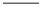 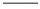 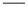 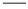 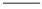 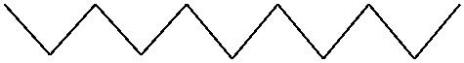 第二部分 数量关系31.【答案】C。解析：数位组合数列。数列各项正负交替。整数部分是等比数列：64、32、16、8、4、（2）；小数部分是等差数列：0.01、0.03、0.05、0.07、0.09、（0.11）。分子是公差为 2 的等差数列；分母是公差为-2 的等差数列。33.【答案】D。解析：一级等差数列变式。0 6 -6 18 -30 （66）作差6 -12 24 -48 96 公比为-2 的等比数列44.【答案】B。解析：要想花费最少，需要考虑两点：尽可能多的买便宜的，最后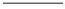 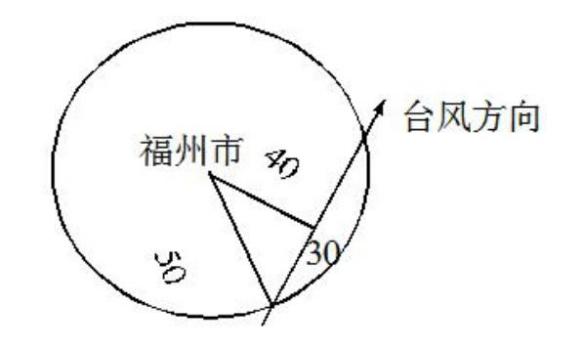 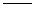 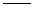 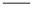 时浪费最少，即 36×3+45=153 千克，最少花费 3×240+280=1000 元。45.【答案】C。解析：如图所示，福州市受到台风强烈影响的持续时间 30×2÷20=3小时。相同，故镍的产量为 600 吨。47.【答案】A。解析：第一次下调 2.7%后零售价格为初始售价的 97.3%，故第二次下调 5.5%的降幅要小于初始售价的 5.5%，同理，第三次的降幅也小于初始售价的4.6%。2.7%+5.5%+4.6%=12.8%，故总降幅必然小于 12.8%，据此排除 B，C，D，选 A。48.【答案】A。解析：如要恰好第二次尝试成功，第一次必须选 1-9 中除正确号码49.【答案】B。解析：方阵每层盆数=4×（每边盆数-1），则该方阵最外层每边盆数为 12。摆黄花的层，每边有 10，6，2 盆。故共有 4×（10+6+2）-4×3=60 盆黄花。50.【答案】B。解析：由题意知这款衬衫原价是 175+10=185 元或 175+30=205 元。当原价为 185 元时，未参加活动之前买 3 件衬衫需要支付 185×3=555 元＞400 元，所以将 555 元满百的部分折算为 200、300 的加和，共省 30+50=80 元，故最少需要支付555-80=475 元。当原价为 205 元时，205×3=615，615-2×50=515 元>475 元。故所求为475 元。 7 第三部分 判断推理51.【答案】B。解析：（4）中小学生的交通违法率大大下降和（5）三年来中小学生的交通死亡事故率为 0 是（2）免费发放《中小学生安全演习手册》和（1）进行学生安全教育的结果，因此（4）和（5）应排在最后，且（4）排在（5）之前。故答案选 B52.【答案】C。解析：首先判断④应该为本次事件的最后结果，可知安全转移是由于消防队的救援所以①④呈因果关系应该放在一起，排除 A、B。会发现整个事件的起因是由于山洪暴发，它的结果是被困。因此②⑤呈因果关系应该放在一起，选择 C 选项。53.【答案】A。解析：（5）申请工作是事件的逻辑起点，排除 C、D 两项。要先岗前培训才能上岗工作，（2）在（3）之前，排除 B 项。故答案选 A。54.【答案】C。解析：事情从某人购买到假冒商品开始，购买者到商店投诉，刚开始商店拒不赔偿，后来购买者向消费者协会投诉，经过消费者协会介入处理，商家才承认错误。故选 C。55.【答案】C。解析：直接排序即可。身患重病，借款购药，但是救治无效，家属告状，于是记者撰文，使得药厂蒙冤，药品经过鉴定，真伪不同，最终企业胜诉，报社致歉。56.【答案】C。解析：削弱型题目。题干中教授的观点是死刑可以减少犯罪，其依据是美国在实行死刑的州犯罪率低于不实行死刑的州。C 项则指出实行死刑的州犯罪率低的原因是罪犯经常流窜作案，因为美国法律规定了在犯罪地起诉并按其法律制裁，而并非因为死刑能减免犯罪，有力地质疑了教授的观点。A、B、D 三项都不能有效地削弱教授的观点。故答案选 C。57.【答案】B。解析：结论型题目。由题干中商人出于利益的考虑才熔币取铜，显然该铸币所含铜的价值要高于铸币的面值，故①正确；由题干中“市民只得以银子向官吏购兑铸币用以纳税，不少官吏因此大发了一笔”可知②正确；③④无法由题干推出。故答案选 B。58.【答案】C。解析：前提型题目。题干中由“每张正版光盘能赢利 15 元”得出“盗版光盘如果销售 10 万张，就会给该音像公司造成 150 万元的损失”的结论。要推出题干结论，就要求“如果没有盗版光碟，正版光碟能够卖到 10 万张”为前提，否则，题干论证将不成立。而 A、B、D 三项都不是题干论证所必须的假设。59.【答案】D。解析：由题干可知这些人的成绩好坏的关系是：张强＞李进，马正＞宋之＞王平。所以，王平最多名列第三，D 项正确。60.【答案】B。解析：考查复言命题。题干中“只有当敏锐的观察力同善意和热爱相结合，才能探到人和世界的最深处”一句是一个必要条件假言命题，否定前件就能否定后件，即没有敏锐的观察力，就不能探到人和世界的最深处，B 项正确。A、C 两项8是无关项；D 项题干只说非善意的观察者只能见到表面的东西，否定前件不能否定后件，D 项不能推出。61.【答案】B。解析：考虑每个汉字的笔画数，依次是 8，9，10，11。选项中只有 B 的笔画数是 12。62.【答案】A。解析：每个图形的图形种类数依次是 1，2，3，4，选项中只有 A有 5 种小图形。63.【答案】C。解析：题干图形均能一笔画成，选项中只有 C 项可一笔画成。64【答案】A。解析：第二组图形是以第一组图形为底面的直棱柱，且是透明的，只能选择 A。65.【答案】D。解析：每组图形中第一个图和第二个图左右对称；第二个图与第三个图上面两个圆圈左右对称，最下面的圆圈相同。66.【答案】A。解析：每组图形中每一个图形的内部小图形顺时针移动一格得到下一个图形。67.【答案】B。解析：每组图形中的第二个图形上下翻转后、与第一个图形叠加组合形成第三个图形，按此规律只能选择 B。注意选项 B、D 右上角阴影部分斜线方向的不同。68.【答案】B。解析：每组图形中第三个图形的下半部分与第一个图形相同，上半部分形状与第二个图形相同，上半部分的内部与第一个图形上半部分的内部相同。69.【答案】D。解析：攀比效应的定义要点之一是：在社会经济活动中。A 项中谁的妻子漂亮、B 项中的治安环境、C 项中技术都不涉及社会经济，因此都不属于攀比效应；而 D 项中企业工人在工资方面的比较符合攀比效应的定义，故答案选 D。70.【答案】B。解析：强迫障碍的定义要点之一是：很想摆脱却又无能为力。A 项张奶奶的行为不符合定义要点；B 项小黄已经意识到带了书依然检查，则说明检查是无意义的行为，小黄也很想摆脱但无能为力，因此属于强迫障碍；C、D 两项也不符合该定义要点。故答案选 B。71.【答案】D。解析：泛化定义的关键信息是：只根据某一个事实或者某一个事件来形成一般的规律。A 项只是对比赛落败的总结，没有形成一般的规律；B 项是根据爱因斯坦在学校的长期表现得出对他未来的一个预测，而不是得出一个一般的规律；C 项也只是对女友一言不发的猜测，也没有形成一般的规律；D 项小柳根据事事不顺得出“时运不济”的一般规律，且这个规律无法得到检验。虽然 D 项包括了几件小事，但相较其他选项而言，D 项更符合定义，故答案选 D。72.【答案】A。解析：登门槛效应定义的关键信息是：小要求→大要求→接受可能性增大。A 项先提出一个小的要求——在挽救濒危物种请愿书签名，后提出一个较大的 9 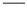 要求——捐款，接受较大要求的可能性增加了 20%，符合定义。B 项是先提出较高的价格，然后再降低价格，与定义不符；C 项是通过附赠产品来提高销售量，也与定义不符；D 项是推出与畅销产品相类似的产品，也与定义不符。故答案选 A。73.【答案】D。解析：D 项企业不愿接触、力图躲避，但记者却试图与企业建立联系，属于不受欢迎的公众。A 项是被要求的公众，B 项是受欢迎的公众，C 项企业和企业的竞争者都没有建立和发展关系的愿望。74.【答案】D。解析：A 项中网站只能提供学术论文的检索和下载，而不是论文所有者帮助解决实际问题并从中获得收益；B 项中赵教授虽然通过互联网提供专业的咨询服务，帮助患者解决问题，但是免费的，没有从中获得实际收益，不符合定义；C 项没有通过互联网解决实际问题，不符合定义；D 项通过互联网解决问题并获得了报酬，符合威客模式的定义。故答案选 D。75.【答案】A。解析：生病的时候需要医药；空虚的时候需要信仰。76.【答案】C。解析：治疗是为了延缓死亡；安慰是为了缓解难过。77.【答案】C。解析：父亲和女儿是两代人；外祖母和母亲也是两代人。78【答案】D。解析：号脉是中医进行诊断的手段；取样是调查的手段。79.【答案】A。解析：石油中能提炼出汽油；铁矿石中能提炼出钢铁。80.【答案】B。解析：竹简是原始书籍的形式之一；沙漏是原始钟表的形式之一。第四部分 资料分析81.【答案】B。解析：根据文段知 1－5 月北京市朝阳区规模以上文化创意产业累计实现收入 521.6 亿元，在全市规模以上文化创意产业中的比重为 23.9%。则北京市规模以上文化创意产业累计实现收入约为 521.6÷23.9%＝2182.4 亿元，选 B。82.【答案】D。解析：2009 年 1－5 月朝阳区规模以上文化创意产业中，其他辅助服务业收入是 162.9÷（1＋17.3%）＞162.9÷1.2＝135.75 亿元，广播、电视、电影业收入是 13.3÷（1＋43.4%）＝9.27 亿元，广告会展业收入是 115.5÷（1＋33.0%）＜115.5÷1.3＝88.85 亿元，软件、网络及计算机服务 103.5÷（1＋11.7%）＝92.66 亿元。故选 D。83.【答案】D。解析：全市文化创意产业从业人员平均数为（16.4÷20.3%）万人，84.【答案】B。解析：广播、电视、电影业人均创收 13.3÷0.3351＜13.3÷0.3＝44.3＜50 万元；广告会展为 115.5÷2.1626＞50 万元；艺术品交易为 13.8÷0.2818＜50 万元；10旅游、休闲娱乐为 68.7÷1.7992＜50 万元。因此，广告会展业的从业人员人均创收水平最高。85.【答案】C。解析：A 项，从表格的单位数列可知软件、网络及计算机服务业单位数仅次于广告会展业，A 错误；B 项，从表格从业人员平均数同比列可知同比下降的有 4 个产业，B 错误；C 项，从表格资产同比列可知广播、电视、电影业资产增速 45.1%为最高，C 正确；D 项，设计服务业从业人员平均人数增长量为 14152÷（1＋4.6%）×4.6%＞500，艺术品交易业为 2818÷（1＋6.4%）×6.4%＜300，D 错误。综上，C 为正确答案。86.【答案】C。解析：表格中最靠近赤道的四个城市为新加坡、雅加达、胡志明市、马尼拉，他们的年均降水量的均值为［（2150＋1802＋1861＋1875）÷4］毫米，结合选项，可估算此值大于 1800 小于 2000，选择 C。87.【答案】C。解析：由表第六、七列可知，最冷月与最暖月温差在 20 度以上的城市有北京、鄂木斯克、海参崴、东京 4 个城市。88.【答案】B。解析：由表可知，纬度第二高的城市为海参崴，日照最长月的平均89.【答案】D。解析：由表可知，海拔高度位居第三位的城市为北京，其最湿月平均降水量占全年平均降水量的 182÷578×100%，由首数法可知，结果的首数为 3，故正确答案为 D。90.【答案】B。解析：A 项，新加坡年均降水量为 2150 毫米，雅加达年均降水量为 1802 毫米，二者之差为 348 毫米，二者月均降水量之差为 348÷12＜30 毫米，故 A项错误；B 项，由表可知，印度城市有孟买、加尔各答、新德里，随着纬度的升高，它们的年均温度呈下降的趋势，故 B 项正确；C 项，海参崴日照最短月为 7 月，其日照总时长为 3.9×31＝120.9 小时＞120 小时，C 项错误；D 项，新德里的海拔高度为 216 米，其年均温度为 25.1 度，故 D 项错误。综上所述，B 项为正确答案。91.【答案】B。解析：由“2009 年第一季度，……其中立案查处案件 49654 件，同比下降 32.26%……”可知，若保持同比下降率不变，2010 年第一季度全国立案查处案件数为 49654×（1-32.26%）≈50000×70%≈3.5 万，只有 B 最接近。 11 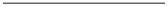 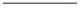 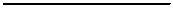 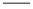 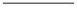 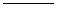 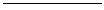 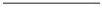 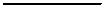 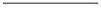 92.【答案】D。解析：由“从违法法规看，……违反产品质量法规案件 6760 件，同比下降 27.51%；……违反商标法规案件 4119 件，同比下降 21.93%……”可知，违93.【答案】A。解析：从第三段可知，各类违法主体占立案查处案件比重最高的是个体工商户，案件数为 22142 件，最低的是集体企业，案件数为 728 件，则各类违法主94.【答案】C。解析：（1）：由“案件总值 33.57 亿元，同比下降 21.26%，罚没金额 3.33 亿元，同比下降 39.49%”可知，罚没金额同比下降率大于案件总值同比下降率，正确；（2）：由“违反合同法规案件 156 件，同比下降 57.02%”可知，2008 年第一季（3）：由“公司案件 6521 件……私营企业案件 3957 件……集体企业案件 728 件”可知，3957+728＜4000+1000＜6521，则公司案件数大于私营企业案件与集体企业案件数之和，正确。综上所述，与资料相符的说法有 2 个。95.【答案】C。解析：A 项，由“自然人案件 12472 件，同比下降 49.04%；……集体企业案件 728 件，同比下降 45.26%”可知，自然人案件与集体企业案件同比下降均超过 40%，正确；B 项，违反广告法规案件 2141 件，各类违法违章案件 68202 件，则违反广告法规C 项，由“违反反不正当竞争法规案件 4944 件，同比增长 6.51%”可知，C 错误；D 项，违反反不正当竞争法规案件 4944 件，违反消费者权益保护法规定案件 1644件，4944÷1644≈3，正确。综上所述，不正确的是 C。96.【答案】C。解析：2008 年宜春市高中招生数为 32252 人，全省高中招生人数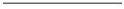 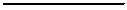 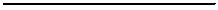 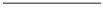 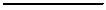 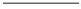 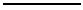 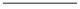 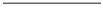 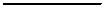 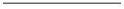 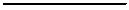 接近。＝500 人，比较可知，校均高中毕业生数量最少的设区市是吉安，选择 D。98.【答案】B。解析：2008 年赣州市初中招生人数是 125211 人，抚州市和景德镇两市初中招生数分别是 58480 人和 23007 人，则赣州市初中招生人数与抚州市和景德镇99.【 答案 】A 。 解析 ：2008 年 初中 在校 学生 的全 省平 均水 平是 每 设区 市对比表格可知，2008 年初中和高中在校学生均高于全省平均水平的设区是南昌、九江、赣州、吉安、宜春、上饶，共 6 个设区市。100.【答案】C。解析：A 项，2008 年初中和高中学校数在全省最多的分别是赣州市和上饶市，A 错误；C 项，2008 年抚州高中招生数为 23825 人，萍乡市、新余市和鹰潭市高中招生数之和为 7496+7776+7392＜7500+8000+7500＝23000 人，抚州高中招生数高于萍乡市、新余市和鹰潭市高中招生数之和，C 正确；D 项，2008 年初中在校学生数最多与最少的设区市分别是上饶市和新余市，高中在校学生数最多与最少的设区市分别是赣州市和鹰潭市，D 错误。综上所述，只有 C 可以从资料中推出。13232.【答案】B。解析：原数列各项依次可改写为：134 6、 、11 987、10 5、12 3、（）；剩余尽可能少；28045<24036，每袋 45 千克的相对便宜，买 3 袋 36 千克和 1 袋 45 千克46.【答案】A。解析：由题意知，镍的产量为总产量的（15+13）×142= ，铅15的产量为总产量的 1-15-132- =1513，则铅的产量比铝多13-152= ，与镍的产量占比15外其他 8 个号码中的任意一个，概率为外其他 8 个号码中的任意一个，概率为外其他 8 个号码中的任意一个，概率为外其他 8 个号码中的任意一个，概率为外其他 8 个号码中的任意一个，概率为89；第二次必须恰好选到剩下 8 个号码中的那；第二次必须恰好选到剩下 8 个号码中的那；第二次必须恰好选到剩下 8 个号码中的那；第二次必须恰好选到剩下 8 个号码中的那；第二次必须恰好选到剩下 8 个号码中的那；第二次必须恰好选到剩下 8 个号码中的那；第二次必须恰好选到剩下 8 个号码中的那；第二次必须恰好选到剩下 8 个号码中的那；第二次必须恰好选到剩下 8 个号码中的那；第二次必须恰好选到剩下 8 个号码中的那；第二次必须恰好选到剩下 8 个号码中的那；第二次必须恰好选到剩下 8 个号码中的那；第二次必须恰好选到剩下 8 个号码中的那；第二次必须恰好选到剩下 8 个号码中的那个正确号码，概率为18。因此，恰好第二次尝试成功的概率为。因此，恰好第二次尝试成功的概率为。因此，恰好第二次尝试成功的概率为。因此，恰好第二次尝试成功的概率为。因此，恰好第二次尝试成功的概率为89×18=19，选 A。则广告会展从业人员占其比重为 2.16÷16.4×20.3%＜4.1÷16.4×15＝5%，选 D。日照时间为日照最短月平均日照时间的7.03.9倍，1.5＜7.03.9＜2，选择 B。反产品质量法规案件减少量与违反商标法规案件减少量的比值是（1676027.51%×27.51%）÷（1 411921.93%×21.93%）=6760411927.51%×1 27.51%1  21.93%×21.93%＞32×27 .572 .5×7822＝32×3929＞32×43＝2，只有 D 符合。体占立案查处案件比重的最高值与最低值相差体占立案查处案件比重的最高值与最低值相差体占立案查处案件比重的最高值与最低值相差体占立案查处案件比重的最高值与最低值相差体占立案查处案件比重的最高值与最低值相差体占立案查处案件比重的最高值与最低值相差体占立案查处案件比重的最高值与最低值相差体占立案查处案件比重的最高值与最低值相差体占立案查处案件比重的最高值与最低值相差2214249654×100%-×100%-72849654×100%=2141449654×100%>2000050000＝40%，只有 A 符合。＝40%，只有 A 符合。＝40%，只有 A 符合。＝40%，只有 A 符合。＝40%，只有 A 符合。度，违反合同法规案件为115657.02%≈363 件，错误；案件占各类违法违章案件的比重为214168202×100%≈3.14%，正确；为 278606 人，则宜春市高中招生数占全省高中招生人数的比重为为 278606 人，则宜春市高中招生数占全省高中招生人数的比重为为 278606 人，则宜春市高中招生数占全省高中招生人数的比重为为 278606 人，则宜春市高中招生数占全省高中招生人数的比重为为 278606 人，则宜春市高中招生数占全省高中招生人数的比重为32252278606≈32200280000＝28000  4200280000＝11.5%，由估算过程知，该结果应略大于 11.5%，选项中只有 C 最＝11.5%，由估算过程知，该结果应略大于 11.5%，选项中只有 C 最＝11.5%，由估算过程知，该结果应略大于 11.5%，选项中只有 C 最＝11.5%，由估算过程知，该结果应略大于 11.5%，选项中只有 C 最＝11.5%，由估算过程知，该结果应略大于 11.5%，选项中只有 C 最＝11.5%，由估算过程知，该结果应略大于 11.5%，选项中只有 C 最＝11.5%，由估算过程知，该结果应略大于 11.5%，选项中只有 C 最＝11.5%，由估算过程知，该结果应略大于 11.5%，选项中只有 C 最97.【答案】D。解析：南昌 2008 年校均高中毕业生数量是97.【答案】D。解析：南昌 2008 年校均高中毕业生数量是97.【答案】D。解析：南昌 2008 年校均高中毕业生数量是97.【答案】D。解析：南昌 2008 年校均高中毕业生数量是97.【答案】D。解析：南昌 2008 年校均高中毕业生数量是97.【答案】D。解析：南昌 2008 年校均高中毕业生数量是97.【答案】D。解析：南昌 2008 年校均高中毕业生数量是97.【答案】D。解析：南昌 2008 年校均高中毕业生数量是97.【答案】D。解析：南昌 2008 年校均高中毕业生数量是97.【答案】D。解析：南昌 2008 年校均高中毕业生数量是97.【答案】D。解析：南昌 2008 年校均高中毕业生数量是97.【答案】D。解析：南昌 2008 年校均高中毕业生数量是97.【答案】D。解析：南昌 2008 年校均高中毕业生数量是745538774553877455387＞72000907200090720009072000907200090＝800＝800人，鹰潭 2008 年校均高中毕业生数量是人，鹰潭 2008 年校均高中毕业生数量是人，鹰潭 2008 年校均高中毕业生数量是人，鹰潭 2008 年校均高中毕业生数量是人，鹰潭 2008 年校均高中毕业生数量是人，鹰潭 2008 年校均高中毕业生数量是800713＞780013＝600 人，新余 2008 年校均高＝600 人，新余 2008 年校均高＝600 人，新余 2008 年校均高＝600 人，新余 2008 年校均高＝600 人，新余 2008 年校均高＝600 人，新余 2008 年校均高＝600 人，新余 2008 年校均高＝600 人，新余 2008 年校均高＝600 人，新余 2008 年校均高＝600 人，新余 2008 年校均高＝600 人，新余 2008 年校均高＝600 人，新余 2008 年校均高＝600 人，新余 2008 年校均高＝600 人，新余 2008 年校均高＝600 人，新余 2008 年校均高＝600 人，新余 2008 年校均高＝600 人，新余 2008 年校均高中毕业生数量是中毕业生数量是837216＞500 人，吉安 2008 年校均高中毕业生数量是＞500 人，吉安 2008 年校均高中毕业生数量是＞500 人，吉安 2008 年校均高中毕业生数量是＞500 人，吉安 2008 年校均高中毕业生数量是＞500 人，吉安 2008 年校均高中毕业生数量是＞500 人，吉安 2008 年校均高中毕业生数量是＞500 人，吉安 2008 年校均高中毕业生数量是＞500 人，吉安 2008 年校均高中毕业生数量是＞500 人，吉安 2008 年校均高中毕业生数量是＞500 人，吉安 2008 年校均高中毕业生数量是＞500 人，吉安 2008 年校均高中毕业生数量是27463582746358274635827463582746358＜290005829000582900058两市初中招生数总和之比为12521158480  2300712521181487＝1.5X，只有 B 符合。174488311=15XXXX 人，高中在校学生的全省平均水平是每设区市82198111=74XXX 人，B 项，2008 年赣州市初中毕业生数占全省初中毕业生数的比重为B 项，2008 年赣州市初中毕业生数占全省初中毕业生数的比重为B 项，2008 年赣州市初中毕业生数占全省初中毕业生数的比重为B 项，2008 年赣州市初中毕业生数占全省初中毕业生数的比重为B 项，2008 年赣州市初中毕业生数占全省初中毕业生数的比重为B 项，2008 年赣州市初中毕业生数占全省初中毕业生数的比重为131001600680×100%<100%<150000600000＝25%，B 错误；